Publicado en Madrid el 09/07/2024 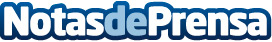 Los mejores consejos para proteger los cartuchos de tinta este verano, según 123tinta.esPara mantenerlos en buen estado se deben almacenar en un lugar fresco y lejos de fuentes directas de luz. Además, se recomienda imprimir un par de páginas a la semana para evitar que la tinta se sequeDatos de contacto:Claudia GarcíaGabinete de prensa 123tinta.es692075701Nota de prensa publicada en: https://www.notasdeprensa.es/los-mejores-consejos-para-proteger-los Categorias: Nacional Hardware Consumo Oficinas http://www.notasdeprensa.es